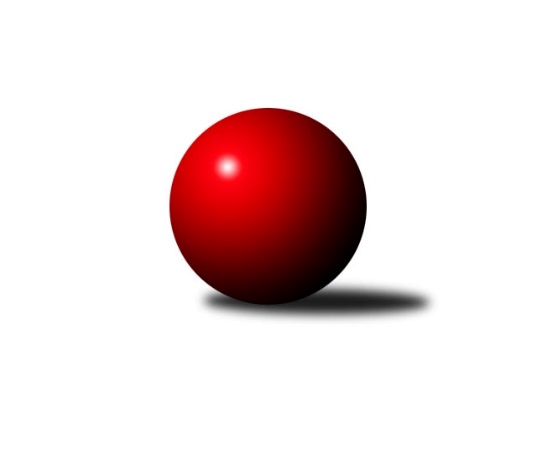 Č.19Ročník 2023/2024	20.5.2024 Mistrovství Prahy 3 2023/2024Statistika 19. kolaTabulka družstev:		družstvo	záp	výh	rem	proh	skore	sety	průměr	body	plné	dorážka	chyby	1.	SK Uhelné sklady B	18	13	1	4	92.5 : 51.5 	(130.0 : 86.0)	2372	27	1711	662	62.4	2.	AC Sparta Praha C	19	13	1	5	95.0 : 57.0 	(133.5 : 94.5)	2417	27	1705	712	60.2	3.	TJ Sokol Praha-Vršovice C	19	11	3	5	97.5 : 54.5 	(136.0 : 92.0)	2407	25	1700	706	61.5	4.	KK Konstruktiva Praha E	19	12	0	7	80.0 : 72.0 	(117.0 : 111.0)	2269	24	1631	637	68.8	5.	VSK ČVUT Praha B	19	11	0	8	85.0 : 67.0 	(121.5 : 106.5)	2343	22	1659	684	69.7	6.	KK Slavia C	19	10	1	8	89.0 : 63.0 	(134.5 : 93.5)	2308	21	1633	675	58	7.	SC Olympia Radotín B	19	9	2	8	69.5 : 82.5 	(103.5 : 124.5)	2318	20	1654	664	63.3	8.	SK Uhelné sklady C	18	9	1	8	75.0 : 69.0 	(108.0 : 108.0)	2335	19	1658	677	63	9.	TJ Sokol Rudná D	19	8	2	9	77.5 : 74.5 	(114.5 : 113.5)	2302	18	1669	633	76	10.	TJ Astra Zahradní Město C	19	8	1	10	72.5 : 79.5 	(104.0 : 124.0)	2297	17	1658	639	73.8	11.	SK Žižkov Praha D	18	8	0	10	69.0 : 75.0 	(104.0 : 112.0)	2370	16	1680	690	63.4	12.	SK Meteor Praha E	18	6	0	12	59.0 : 85.0 	(97.5 : 118.5)	2297	12	1652	645	68.8	13.	SK Rapid Praha	19	6	0	13	59.5 : 92.5 	(101.5 : 126.5)	2288	12	1647	641	70.3	14.	KK Velké Popovice B	19	1	0	18	27.0 : 125.0 	(66.5 : 161.5)	2214	2	1611	603	85.3Tabulka doma:		družstvo	záp	výh	rem	proh	skore	sety	průměr	body	maximum	minimum	1.	SK Uhelné sklady B	10	8	1	1	57.5 : 22.5 	(77.5 : 42.5)	2364	17	2395	2294	2.	KK Slavia C	8	8	0	0	51.0 : 13.0 	(72.0 : 24.0)	2342	16	2367	2308	3.	TJ Sokol Praha-Vršovice C	9	8	0	1	55.0 : 17.0 	(74.5 : 33.5)	2319	16	2379	2258	4.	SC Olympia Radotín B	11	7	2	2	49.5 : 38.5 	(69.5 : 62.5)	2456	16	2573	2314	5.	SK Uhelné sklady C	9	7	0	2	49.0 : 23.0 	(62.5 : 45.5)	2302	14	2359	2234	6.	VSK ČVUT Praha B	9	7	0	2	47.0 : 25.0 	(63.0 : 45.0)	2408	14	2507	2331	7.	KK Konstruktiva Praha E	9	7	0	2	43.5 : 28.5 	(59.0 : 49.0)	2377	14	2459	2265	8.	TJ Sokol Rudná D	10	6	1	3	51.0 : 29.0 	(70.5 : 49.5)	2379	13	2473	2216	9.	AC Sparta Praha C	10	6	1	3	49.5 : 30.5 	(68.5 : 51.5)	2474	13	2582	2384	10.	TJ Astra Zahradní Město C	9	5	1	3	41.5 : 30.5 	(54.5 : 53.5)	2287	11	2453	2093	11.	SK Žižkov Praha D	9	5	0	4	39.0 : 33.0 	(57.5 : 50.5)	2439	10	2545	2358	12.	SK Meteor Praha E	9	5	0	4	38.5 : 33.5 	(53.5 : 54.5)	2423	10	2454	2379	13.	SK Rapid Praha	9	3	0	6	28.0 : 44.0 	(48.0 : 60.0)	2437	6	2586	2315	14.	KK Velké Popovice B	10	1	0	9	17.5 : 62.5 	(35.0 : 85.0)	2289	2	2404	2171Tabulka venku:		družstvo	záp	výh	rem	proh	skore	sety	průměr	body	maximum	minimum	1.	AC Sparta Praha C	9	7	0	2	45.5 : 26.5 	(65.0 : 43.0)	2413	14	2550	2273	2.	SK Uhelné sklady B	8	5	0	3	35.0 : 29.0 	(52.5 : 43.5)	2362	10	2485	2201	3.	KK Konstruktiva Praha E	10	5	0	5	36.5 : 43.5 	(58.0 : 62.0)	2255	10	2502	1656	4.	TJ Sokol Praha-Vršovice C	10	3	3	4	42.5 : 37.5 	(61.5 : 58.5)	2416	9	2547	2230	5.	VSK ČVUT Praha B	10	4	0	6	38.0 : 42.0 	(58.5 : 61.5)	2336	8	2510	2210	6.	SK Žižkov Praha D	9	3	0	6	30.0 : 42.0 	(46.5 : 61.5)	2368	6	2558	2147	7.	SK Rapid Praha	10	3	0	7	31.5 : 48.5 	(53.5 : 66.5)	2283	6	2489	2105	8.	TJ Astra Zahradní Město C	10	3	0	7	31.0 : 49.0 	(49.5 : 70.5)	2299	6	2529	2169	9.	TJ Sokol Rudná D	9	2	1	6	26.5 : 45.5 	(44.0 : 64.0)	2291	5	2456	2190	10.	SK Uhelné sklady C	9	2	1	6	26.0 : 46.0 	(45.5 : 62.5)	2338	5	2450	2170	11.	KK Slavia C	11	2	1	8	38.0 : 50.0 	(62.5 : 69.5)	2304	5	2473	1913	12.	SC Olympia Radotín B	8	2	0	6	20.0 : 44.0 	(34.0 : 62.0)	2295	4	2519	2147	13.	SK Meteor Praha E	9	1	0	8	20.5 : 51.5 	(44.0 : 64.0)	2281	2	2442	2151	14.	KK Velké Popovice B	9	0	0	9	9.5 : 62.5 	(31.5 : 76.5)	2205	0	2326	2073Tabulka podzimní části:		družstvo	záp	výh	rem	proh	skore	sety	průměr	body	doma	venku	1.	SK Uhelné sklady B	12	10	0	2	67.5 : 28.5 	(96.0 : 48.0)	2397	20 	7 	0 	0 	3 	0 	2	2.	AC Sparta Praha C	13	9	0	4	61.0 : 43.0 	(89.0 : 67.0)	2397	18 	5 	0 	2 	4 	0 	2	3.	KK Konstruktiva Praha E	13	9	0	4	59.5 : 44.5 	(85.0 : 71.0)	2347	18 	6 	0 	1 	3 	0 	3	4.	SK Uhelné sklady C	11	8	1	2	59.0 : 29.0 	(78.5 : 53.5)	2367	17 	6 	0 	0 	2 	1 	2	5.	SC Olympia Radotín B	13	7	2	4	51.0 : 53.0 	(72.0 : 84.0)	2332	16 	5 	2 	1 	2 	0 	3	6.	SK Žižkov Praha D	13	7	0	6	55.0 : 49.0 	(80.0 : 76.0)	2399	14 	4 	0 	2 	3 	0 	4	7.	TJ Sokol Praha-Vršovice C	12	5	2	5	55.5 : 40.5 	(80.0 : 64.0)	2368	12 	4 	0 	1 	1 	2 	4	8.	VSK ČVUT Praha B	13	6	0	7	53.0 : 51.0 	(80.5 : 75.5)	2329	12 	4 	0 	2 	2 	0 	5	9.	TJ Sokol Rudná D	12	5	1	6	46.5 : 49.5 	(69.5 : 74.5)	2335	11 	3 	1 	1 	2 	0 	5	10.	SK Rapid Praha	12	5	0	7	42.5 : 53.5 	(67.5 : 76.5)	2322	10 	2 	0 	5 	3 	0 	2	11.	SK Meteor Praha E	13	5	0	8	46.5 : 57.5 	(73.5 : 82.5)	2297	10 	5 	0 	3 	0 	0 	5	12.	KK Slavia C	10	3	1	6	37.0 : 43.0 	(61.5 : 58.5)	2301	7 	1 	0 	0 	2 	1 	6	13.	TJ Astra Zahradní Město C	12	3	1	8	37.5 : 58.5 	(56.5 : 87.5)	2260	7 	3 	1 	3 	0 	0 	5	14.	KK Velké Popovice B	13	0	0	13	16.5 : 87.5 	(42.5 : 113.5)	2213	0 	0 	0 	6 	0 	0 	7Tabulka jarní části:		družstvo	záp	výh	rem	proh	skore	sety	průměr	body	doma	venku	1.	KK Slavia C	9	7	0	2	52.0 : 20.0 	(73.0 : 35.0)	2335	14 	7 	0 	0 	0 	0 	2 	2.	TJ Sokol Praha-Vršovice C	7	6	1	0	42.0 : 14.0 	(56.0 : 28.0)	2453	13 	4 	0 	0 	2 	1 	0 	3.	VSK ČVUT Praha B	6	5	0	1	32.0 : 16.0 	(41.0 : 31.0)	2381	10 	3 	0 	0 	2 	0 	1 	4.	TJ Astra Zahradní Město C	7	5	0	2	35.0 : 21.0 	(47.5 : 36.5)	2366	10 	2 	0 	0 	3 	0 	2 	5.	AC Sparta Praha C	6	4	1	1	34.0 : 14.0 	(44.5 : 27.5)	2481	9 	1 	1 	1 	3 	0 	0 	6.	SK Uhelné sklady B	6	3	1	2	25.0 : 23.0 	(34.0 : 38.0)	2332	7 	1 	1 	1 	2 	0 	1 	7.	TJ Sokol Rudná D	7	3	1	3	31.0 : 25.0 	(45.0 : 39.0)	2262	7 	3 	0 	2 	0 	1 	1 	8.	KK Konstruktiva Praha E	6	3	0	3	20.5 : 27.5 	(32.0 : 40.0)	2192	6 	1 	0 	1 	2 	0 	2 	9.	SC Olympia Radotín B	6	2	0	4	18.5 : 29.5 	(31.5 : 40.5)	2307	4 	2 	0 	1 	0 	0 	3 	10.	SK Žižkov Praha D	5	1	0	4	14.0 : 26.0 	(24.0 : 36.0)	2332	2 	1 	0 	2 	0 	0 	2 	11.	SK Meteor Praha E	5	1	0	4	12.5 : 27.5 	(24.0 : 36.0)	2322	2 	0 	0 	1 	1 	0 	3 	12.	KK Velké Popovice B	6	1	0	5	10.5 : 37.5 	(24.0 : 48.0)	2245	2 	1 	0 	3 	0 	0 	2 	13.	SK Rapid Praha	7	1	0	6	17.0 : 39.0 	(34.0 : 50.0)	2289	2 	1 	0 	1 	0 	0 	5 	14.	SK Uhelné sklady C	7	1	0	6	16.0 : 40.0 	(29.5 : 54.5)	2315	2 	1 	0 	2 	0 	0 	4 Zisk bodů pro družstvo:		jméno hráče	družstvo	body	zápasy	v %	dílčí body	sety	v %	1.	Martin Dubský 	AC Sparta Praha C 	15.5	/	18	(86%)	31.5	/	36	(88%)	2.	Jiří Bendl 	SK Uhelné sklady B 	15	/	18	(83%)	26.5	/	36	(74%)	3.	Pavel Forman 	KK Slavia C 	14	/	14	(100%)	24	/	28	(86%)	4.	Tomáš Sůva 	AC Sparta Praha C 	14	/	19	(74%)	24.5	/	38	(64%)	5.	Miroslav Kettner 	TJ Sokol Praha-Vršovice C 	13.5	/	19	(71%)	27	/	38	(71%)	6.	Tomáš Turnský 	TJ Astra Zahradní Město C 	13	/	16	(81%)	25	/	32	(78%)	7.	David Knoll 	VSK ČVUT Praha B 	13	/	16	(81%)	24.5	/	32	(77%)	8.	Tomáš Rejpal 	VSK ČVUT Praha B 	13	/	18	(72%)	24	/	36	(67%)	9.	Josef Novotný 	TJ Sokol Praha-Vršovice C 	12	/	15	(80%)	21	/	30	(70%)	10.	Libuše Zichová 	KK Konstruktiva Praha E 	12	/	17	(71%)	25	/	34	(74%)	11.	Martin Podhola 	SK Rapid Praha  	12	/	18	(67%)	22	/	36	(61%)	12.	Tomáš Rybka 	KK Slavia C 	12	/	19	(63%)	26	/	38	(68%)	13.	Zdeněk Mora 	TJ Sokol Rudná D 	11.5	/	18	(64%)	19.5	/	36	(54%)	14.	Josef Pokorný 	SK Rapid Praha  	11.5	/	19	(61%)	22	/	38	(58%)	15.	Dana Školová 	SK Uhelné sklady B 	11	/	15	(73%)	22	/	30	(73%)	16.	Jiří Škoda 	VSK ČVUT Praha B 	11	/	16	(69%)	24	/	32	(75%)	17.	Bohumil Fojt 	SK Meteor Praha E 	11	/	17	(65%)	20	/	34	(59%)	18.	Pavel Brož 	TJ Sokol Praha-Vršovice C 	10.5	/	13	(81%)	17	/	26	(65%)	19.	Adam Vaněček 	SK Žižkov Praha D 	10	/	10	(100%)	18	/	20	(90%)	20.	Richard Glas 	VSK ČVUT Praha B 	10	/	12	(83%)	18	/	24	(75%)	21.	Daniela Daňková 	SK Uhelné sklady C 	10	/	14	(71%)	18.5	/	28	(66%)	22.	Jan Mařánek 	TJ Sokol Rudná D 	10	/	15	(67%)	14	/	30	(47%)	23.	Radek Pauk 	SC Olympia Radotín B 	10	/	16	(63%)	21	/	32	(66%)	24.	Daniel Volf 	TJ Astra Zahradní Město C 	10	/	16	(63%)	14	/	32	(44%)	25.	Zbyněk Lébl 	KK Konstruktiva Praha E 	10	/	17	(59%)	20.5	/	34	(60%)	26.	Jan Červenka 	AC Sparta Praha C 	9.5	/	19	(50%)	20.5	/	38	(54%)	27.	Milan Mrvík 	TJ Astra Zahradní Město C 	9.5	/	19	(50%)	18.5	/	38	(49%)	28.	Eva Kozáková 	SK Uhelné sklady B 	9	/	15	(60%)	17	/	30	(57%)	29.	Jiří Hofman 	SK Rapid Praha  	9	/	17	(53%)	20	/	34	(59%)	30.	Luboš Kučera 	TJ Sokol Praha-Vršovice C 	9	/	17	(53%)	15	/	34	(44%)	31.	Miroslav Klabík 	TJ Sokol Praha-Vršovice C 	9	/	18	(50%)	19.5	/	36	(54%)	32.	Stanislav Řádek 	AC Sparta Praha C 	9	/	19	(47%)	20.5	/	38	(54%)	33.	Antonín Tůma 	SK Rapid Praha  	9	/	19	(47%)	17	/	38	(45%)	34.	Lukáš Pelánek 	TJ Sokol Praha-Vršovice C 	8.5	/	15	(57%)	16	/	30	(53%)	35.	Bohumil Bazika 	SK Uhelné sklady C 	8	/	11	(73%)	14.5	/	22	(66%)	36.	Milan Drhovský 	TJ Sokol Rudná D 	8	/	13	(62%)	14.5	/	26	(56%)	37.	Jiří Kuděj 	SK Uhelné sklady C 	8	/	14	(57%)	15	/	28	(54%)	38.	Karel Novotný 	TJ Sokol Rudná D 	8	/	15	(53%)	15	/	30	(50%)	39.	Pavel Kratochvíl 	TJ Astra Zahradní Město C 	8	/	15	(53%)	15	/	30	(50%)	40.	Tomáš Sysala 	AC Sparta Praha C 	8	/	15	(53%)	14	/	30	(47%)	41.	Pavel Šimek 	SC Olympia Radotín B 	8	/	16	(50%)	14.5	/	32	(45%)	42.	Květa Dvořáková 	SC Olympia Radotín B 	8	/	16	(50%)	14.5	/	32	(45%)	43.	Michal Vorlíček 	KK Slavia C 	8	/	18	(44%)	18	/	36	(50%)	44.	Jana Procházková 	SK Žižkov Praha D 	8	/	18	(44%)	14.5	/	36	(40%)	45.	Michal Mičo 	SK Meteor Praha E 	7.5	/	15	(50%)	12	/	30	(40%)	46.	Miroslava Martincová 	SK Meteor Praha E 	7.5	/	18	(42%)	17.5	/	36	(49%)	47.	Radek Fiala 	TJ Astra Zahradní Město C 	7	/	8	(88%)	13	/	16	(81%)	48.	Bohumír Musil 	KK Konstruktiva Praha E 	7	/	10	(70%)	14.5	/	20	(73%)	49.	Nikola Zuzánková 	KK Slavia C 	7	/	11	(64%)	12	/	22	(55%)	50.	Lidmila Fořtová 	KK Slavia C 	7	/	11	(64%)	11	/	22	(50%)	51.	Miloslava Žďárková 	SK Žižkov Praha D 	7	/	13	(54%)	16	/	26	(62%)	52.	Jiří Budil 	SK Uhelné sklady B 	7	/	13	(54%)	12.5	/	26	(48%)	53.	Tomáš Herman 	SK Žižkov Praha D 	7	/	14	(50%)	15.5	/	28	(55%)	54.	Jana Dušková 	SK Uhelné sklady C 	7	/	14	(50%)	14.5	/	28	(52%)	55.	Martin Berezněv 	TJ Sokol Rudná D 	7	/	14	(50%)	14	/	28	(50%)	56.	Ludmila Kaprová 	KK Velké Popovice B 	7	/	18	(39%)	16	/	36	(44%)	57.	Michal Rett 	KK Slavia C 	7	/	18	(39%)	14	/	36	(39%)	58.	Stanislava Švindlová 	KK Konstruktiva Praha E 	6.5	/	16	(41%)	15.5	/	32	(48%)	59.	Barbora Králová 	SK Žižkov Praha D 	6	/	6	(100%)	9.5	/	12	(79%)	60.	Milan Perman 	KK Konstruktiva Praha E 	6	/	8	(75%)	9.5	/	16	(59%)	61.	Přemysl Jonák 	KK Slavia C 	6	/	9	(67%)	14	/	18	(78%)	62.	Pavel Černý 	SK Uhelné sklady B 	6	/	9	(67%)	13	/	18	(72%)	63.	Miroslav Plachý 	SK Uhelné sklady C 	6	/	9	(67%)	11	/	18	(61%)	64.	Karel Němeček 	TJ Sokol Praha-Vršovice C 	6	/	11	(55%)	14.5	/	22	(66%)	65.	Jindra Kafková 	SK Uhelné sklady C 	6	/	11	(55%)	11.5	/	22	(52%)	66.	Petra Šimková 	SC Olympia Radotín B 	6	/	13	(46%)	12	/	26	(46%)	67.	Petra Grulichová 	SK Meteor Praha E 	6	/	14	(43%)	14.5	/	28	(52%)	68.	Jiří Lankaš 	AC Sparta Praha C 	6	/	14	(43%)	11.5	/	28	(41%)	69.	Martin Povolný 	SK Meteor Praha E 	6	/	16	(38%)	13	/	32	(41%)	70.	Martin Šimek 	SC Olympia Radotín B 	6	/	18	(33%)	14	/	36	(39%)	71.	Zuzana Edlmannová 	SK Meteor Praha E 	5.5	/	9	(61%)	12	/	18	(67%)	72.	Pavla Šimková 	SC Olympia Radotín B 	5.5	/	14	(39%)	14	/	28	(50%)	73.	Zbyněk Sedlák 	SK Uhelné sklady B 	5	/	7	(71%)	11	/	14	(79%)	74.	Kristina Řádková 	AC Sparta Praha C 	5	/	10	(50%)	11	/	20	(55%)	75.	Tomáš Kuneš 	VSK ČVUT Praha B 	5	/	10	(50%)	9	/	20	(45%)	76.	Renáta Francová 	SC Olympia Radotín B 	5	/	12	(42%)	11	/	24	(46%)	77.	Jiřina Beranová 	KK Konstruktiva Praha E 	5	/	14	(36%)	9.5	/	28	(34%)	78.	Filip Veselý 	TJ Astra Zahradní Město C 	5	/	14	(36%)	9	/	28	(32%)	79.	Antonín Knobloch 	SK Uhelné sklady C 	5	/	15	(33%)	11	/	30	(37%)	80.	Michal Truksa 	SK Žižkov Praha D 	5	/	16	(31%)	10	/	32	(31%)	81.	Jaruška Havrdová 	KK Velké Popovice B 	5	/	17	(29%)	12.5	/	34	(37%)	82.	Tomáš Vinš 	KK Velké Popovice B 	5	/	18	(28%)	13	/	36	(36%)	83.	František Tureček 	TJ Sokol Rudná D 	5	/	18	(28%)	13	/	36	(36%)	84.	Jana Kvardová 	KK Velké Popovice B 	5	/	18	(28%)	12	/	36	(33%)	85.	Petr Mašek 	KK Konstruktiva Praha E 	4	/	5	(80%)	7	/	10	(70%)	86.	Michal Majer 	TJ Sokol Rudná D 	4	/	6	(67%)	8	/	12	(67%)	87.	Tomáš Novotný 	TJ Sokol Rudná D 	4	/	6	(67%)	8	/	12	(67%)	88.	Petr Zelenka 	TJ Sokol Rudná D 	4	/	7	(57%)	8.5	/	14	(61%)	89.	Jiří Tencar 	VSK ČVUT Praha B 	4	/	13	(31%)	10	/	26	(38%)	90.	Roman Mrvík 	TJ Astra Zahradní Město C 	4	/	14	(29%)	7.5	/	28	(27%)	91.	Jiří Sládek 	KK Slavia C 	3	/	3	(100%)	5	/	6	(83%)	92.	Libor Sýkora 	TJ Sokol Praha-Vršovice C 	3	/	4	(75%)	6	/	8	(75%)	93.	Miroslav Kochánek 	VSK ČVUT Praha B 	3	/	5	(60%)	4	/	10	(40%)	94.	Olga Brožová 	SK Uhelné sklady B 	3	/	9	(33%)	8.5	/	18	(47%)	95.	Václav Žďárek 	SK Žižkov Praha D 	3	/	10	(30%)	4	/	20	(20%)	96.	Tomáš Novák 	SK Uhelné sklady B 	3	/	11	(27%)	9	/	22	(41%)	97.	Lubomír Čech 	SK Žižkov Praha D 	3	/	11	(27%)	5.5	/	22	(25%)	98.	Miloš Endrle 	SK Uhelné sklady B 	2.5	/	6	(42%)	6	/	12	(50%)	99.	Kateřina Majerová 	SK Žižkov Praha D 	2	/	2	(100%)	4	/	4	(100%)	100.	Pavla Hřebejková 	SK Žižkov Praha D 	2	/	3	(67%)	5	/	6	(83%)	101.	Zdeňka Maštalířová 	KK Slavia C 	2	/	3	(67%)	4	/	6	(67%)	102.	Tomáš Horáček 	SK Meteor Praha E 	2	/	4	(50%)	3	/	8	(38%)	103.	Roman Tumpach 	SK Uhelné sklady B 	2	/	5	(40%)	4.5	/	10	(45%)	104.	Karel Bernat 	KK Slavia C 	2	/	5	(40%)	4.5	/	10	(45%)	105.	Richard Stojan 	VSK ČVUT Praha B 	2	/	5	(40%)	4	/	10	(40%)	106.	Jitka Kudějová 	SK Uhelné sklady C 	2	/	5	(40%)	4	/	10	(40%)	107.	Vlasta Nováková 	SK Uhelné sklady C 	2	/	5	(40%)	3	/	10	(30%)	108.	Tereza Komárková 	KK Konstruktiva Praha E 	2	/	5	(40%)	2	/	10	(20%)	109.	Jan Kosík 	VSK ČVUT Praha B 	2	/	8	(25%)	4	/	16	(25%)	110.	Petr Valta 	SK Rapid Praha  	2	/	17	(12%)	9.5	/	34	(28%)	111.	Marek Švenda 	SK Rapid Praha  	1	/	1	(100%)	2	/	2	(100%)	112.	Petr Švenda 	SK Rapid Praha  	1	/	3	(33%)	2	/	6	(33%)	113.	Eliška Fialová 	KK Konstruktiva Praha E 	1	/	5	(20%)	5	/	10	(50%)	114.	Tomáš Bek 	KK Velké Popovice B 	1	/	5	(20%)	2	/	10	(20%)	115.	Vladimír Dvořák 	SC Olympia Radotín B 	1	/	7	(14%)	1.5	/	14	(11%)	116.	František Vondráček 	KK Konstruktiva Praha E 	1	/	8	(13%)	3.5	/	16	(22%)	117.	Renata Antonů 	SK Uhelné sklady C 	1	/	8	(13%)	3	/	16	(19%)	118.	Jana Fojtová 	SK Meteor Praha E 	1	/	9	(11%)	4.5	/	18	(25%)	119.	František Pudil 	SK Rapid Praha  	1	/	11	(9%)	5	/	22	(23%)	120.	Jan Kratochvíl 	KK Velké Popovice B 	1	/	15	(7%)	6	/	30	(20%)	121.	Jaroslav Pecka 	KK Velké Popovice B 	1	/	19	(5%)	5	/	38	(13%)	122.	Martin Smetana 	SK Meteor Praha E 	0.5	/	5	(10%)	1	/	10	(10%)	123.	Martin Tožička 	SK Žižkov Praha D 	0	/	1	(0%)	1	/	2	(50%)	124.	Martin Hřebejk 	SK Žižkov Praha D 	0	/	1	(0%)	1	/	2	(50%)	125.	Petr Kuděj 	SK Uhelné sklady C 	0	/	1	(0%)	1	/	2	(50%)	126.	Jaroslav Klíma 	SK Uhelné sklady C 	0	/	1	(0%)	1	/	2	(50%)	127.	Tomáš Doležal 	TJ Astra Zahradní Město C 	0	/	1	(0%)	1	/	2	(50%)	128.	Jan Procházka 	SK Žižkov Praha D 	0	/	1	(0%)	0	/	2	(0%)	129.	Roman Lassig 	KK Velké Popovice B 	0	/	1	(0%)	0	/	2	(0%)	130.	Michal Fořt 	KK Slavia C 	0	/	1	(0%)	0	/	2	(0%)	131.	Ladislav Král 	KK Velké Popovice B 	0	/	1	(0%)	0	/	2	(0%)	132.	Veronika Vojtěchová 	VSK ČVUT Praha B 	0	/	1	(0%)	0	/	2	(0%)	133.	František Havlík 	SK Žižkov Praha D 	0	/	1	(0%)	0	/	2	(0%)	134.	Marek Tichý 	TJ Astra Zahradní Město C 	0	/	1	(0%)	0	/	2	(0%)	135.	Miloš Dudek 	SC Olympia Radotín B 	0	/	1	(0%)	0	/	2	(0%)	136.	Petr Katz 	SK Žižkov Praha D 	0	/	1	(0%)	0	/	2	(0%)	137.	Jaroslav Mařánek 	TJ Sokol Rudná D 	0	/	1	(0%)	0	/	2	(0%)	138.	Milan Lukeš 	TJ Sokol Praha-Vršovice C 	0	/	1	(0%)	0	/	2	(0%)	139.	Radek Mora 	TJ Sokol Rudná D 	0	/	1	(0%)	0	/	2	(0%)	140.	Jana Beková 	KK Velké Popovice B 	0	/	2	(0%)	0	/	4	(0%)	141.	Jan Seidl 	TJ Astra Zahradní Město C 	0	/	3	(0%)	1	/	6	(17%)	142.	Petr Kopecký 	TJ Astra Zahradní Město C 	0	/	6	(0%)	0	/	12	(0%)	143.	Vojtěch Roubal 	SK Rapid Praha  	0	/	7	(0%)	0	/	14	(0%)	144.	Tomáš King 	VSK ČVUT Praha B 	0	/	10	(0%)	0	/	20	(0%)Průměry na kuželnách:		kuželna	průměr	plné	dorážka	chyby	výkon na hráče	1.	SK Žižkov Praha, 1-4	2442	1724	718	63.3	(407.2)	2.	SK Žižkov Praha, 1-2	2437	1732	705	67.0	(406.3)	3.	Radotín, 1-4	2436	1716	719	59.7	(406.1)	4.	Meteor, 1-2	2411	1724	686	64.8	(401.9)	5.	Velké Popovice, 1-2	2358	1689	669	77.9	(393.1)	6.	TJ Sokol Rudná, 1-2	2356	1681	675	74.1	(392.8)	7.	KK Konstruktiva Praha, 3-6	2330	1671	658	71.3	(388.3)	8.	Zvon, 1-2	2285	1627	657	64.9	(380.9)	9.	Zahr. Město, 1-2	2276	1631	645	70.7	(379.4)	10.	KK Slavia Praha, 1-2	2272	1610	661	55.9	(378.7)	11.	Vršovice, 1-2	2257	1638	619	75.2	(376.3)Nejlepší výkony na kuželnách:SK Žižkov Praha, 1-4SK Rapid Praha 	2586	15. kolo	Adam Vaněček 	SK Žižkov Praha D	491	6. koloAC Sparta Praha C	2582	17. kolo	Adam Vaněček 	SK Žižkov Praha D	490	3. koloSK Žižkov Praha D	2545	2. kolo	Martin Dubský 	AC Sparta Praha C	484	10. koloTJ Astra Zahradní Město C	2529	17. kolo	Tomáš Herman 	SK Žižkov Praha D	482	14. koloAC Sparta Praha C	2520	15. kolo	David Knoll 	VSK ČVUT Praha B	482	9. koloSC Olympia Radotín B	2519	6. kolo	Pavel Forman 	KK Slavia C	475	10. koloSK Rapid Praha 	2514	17. kolo	Pavel Forman 	KK Slavia C	472	6. koloVSK ČVUT Praha B	2510	5. kolo	Adam Vaněček 	SK Žižkov Praha D	472	2. koloAC Sparta Praha C	2501	1. kolo	Adam Vaněček 	SK Žižkov Praha D	471	1. koloSK Žižkov Praha D	2499	6. kolo	Martin Dubský 	AC Sparta Praha C	470	15. koloSK Žižkov Praha, 1-2SK Žižkov Praha D	2558	10. kolo	Richard Glas 	VSK ČVUT Praha B	465	6. koloVSK ČVUT Praha B	2507	10. kolo	Jiří Škoda 	VSK ČVUT Praha B	463	2. koloTJ Sokol Praha-Vršovice C	2486	8. kolo	Richard Glas 	VSK ČVUT Praha B	462	2. koloVSK ČVUT Praha B	2425	12. kolo	Jiří Škoda 	VSK ČVUT Praha B	452	12. koloVSK ČVUT Praha B	2420	16. kolo	Pavel Forman 	KK Slavia C	451	2. koloVSK ČVUT Praha B	2410	6. kolo	David Knoll 	VSK ČVUT Praha B	450	10. koloVSK ČVUT Praha B	2407	2. kolo	David Knoll 	VSK ČVUT Praha B	450	4. koloVSK ČVUT Praha B	2392	4. kolo	Barbora Králová 	SK Žižkov Praha D	446	10. koloVSK ČVUT Praha B	2391	18. kolo	Tomáš Herman 	SK Žižkov Praha D	445	10. koloVSK ČVUT Praha B	2389	8. kolo	Jiří Kuděj 	SK Uhelné sklady C	444	12. koloRadotín, 1-4SC Olympia Radotín B	2573	1. kolo	Karel Němeček 	TJ Sokol Praha-Vršovice C	485	1. koloTJ Sokol Praha-Vršovice C	2547	1. kolo	Jiří Škoda 	VSK ČVUT Praha B	480	7. koloSC Olympia Radotín B	2546	19. kolo	Libuše Zichová 	KK Konstruktiva Praha E	471	17. koloSC Olympia Radotín B	2517	8. kolo	Martin Dubský 	AC Sparta Praha C	464	8. koloSC Olympia Radotín B	2513	15. kolo	Petra Šimková 	SC Olympia Radotín B	459	1. koloKK Konstruktiva Praha E	2502	17. kolo	Radek Pauk 	SC Olympia Radotín B	459	17. koloSC Olympia Radotín B	2489	11. kolo	Petra Šimková 	SC Olympia Radotín B	457	19. koloKK Slavia C	2473	11. kolo	Martin Šimek 	SC Olympia Radotín B	457	5. koloVSK ČVUT Praha B	2471	7. kolo	Martin Šimek 	SC Olympia Radotín B	456	1. koloSC Olympia Radotín B	2451	10. kolo	Petra Šimková 	SC Olympia Radotín B	445	3. koloMeteor, 1-2TJ Sokol Praha-Vršovice C	2503	17. kolo	Miroslava Martincová 	SK Meteor Praha E	469	9. koloSK Rapid Praha 	2489	9. kolo	Bohumil Fojt 	SK Meteor Praha E	462	7. koloKK Konstruktiva Praha E	2462	7. kolo	Jiří Škoda 	VSK ČVUT Praha B	458	13. koloAC Sparta Praha C	2457	11. kolo	Bohumil Fojt 	SK Meteor Praha E	454	2. koloSK Meteor Praha E	2454	9. kolo	Miroslav Klabík 	TJ Sokol Praha-Vršovice C	450	17. koloSK Meteor Praha E	2447	2. kolo	Josef Novotný 	TJ Sokol Praha-Vršovice C	449	17. koloSK Meteor Praha E	2440	3. kolo	Tomáš Sůva 	AC Sparta Praha C	448	11. koloSK Uhelné sklady C	2427	19. kolo	Josef Pokorný 	SK Rapid Praha 	445	9. koloSK Meteor Praha E	2426	7. kolo	Bohumil Fojt 	SK Meteor Praha E	443	5. koloSK Meteor Praha E	2423	17. kolo	Zbyněk Lébl 	KK Konstruktiva Praha E	443	7. koloVelké Popovice, 1-2AC Sparta Praha C	2497	13. kolo	Josef Novotný 	TJ Sokol Praha-Vršovice C	468	19. koloTJ Sokol Praha-Vršovice C	2484	19. kolo	Dana Školová 	SK Uhelné sklady B	461	14. koloSK Žižkov Praha D	2471	7. kolo	Adam Vaněček 	SK Žižkov Praha D	456	7. koloVSK ČVUT Praha B	2465	17. kolo	František Tureček 	TJ Sokol Rudná D	454	5. koloSK Uhelné sklady B	2459	14. kolo	Roman Tumpach 	SK Uhelné sklady B	450	14. koloKK Konstruktiva Praha E	2439	9. kolo	David Knoll 	VSK ČVUT Praha B	450	17. koloTJ Sokol Rudná D	2420	5. kolo	Martin Podhola 	SK Rapid Praha 	449	11. koloKK Slavia C	2416	3. kolo	Tomáš Vinš 	KK Velké Popovice B	447	15. koloKK Velké Popovice B	2404	14. kolo	Jaruška Havrdová 	KK Velké Popovice B	442	7. koloSK Rapid Praha 	2381	11. kolo	Tomáš Sůva 	AC Sparta Praha C	439	13. koloTJ Sokol Rudná, 1-2TJ Sokol Rudná D	2473	13. kolo	Jan Mařánek 	TJ Sokol Rudná D	473	9. koloTJ Sokol Rudná D	2465	9. kolo	Jiří Kuděj 	SK Uhelné sklady C	466	9. koloTJ Sokol Rudná D	2436	11. kolo	Pavel Forman 	KK Slavia C	453	4. koloTJ Sokol Rudná D	2432	16. kolo	Jan Červenka 	AC Sparta Praha C	450	14. koloVSK ČVUT Praha B	2427	19. kolo	David Knoll 	VSK ČVUT Praha B	449	19. koloAC Sparta Praha C	2413	14. kolo	Tomáš Novotný 	TJ Sokol Rudná D	448	13. koloTJ Sokol Rudná D	2408	18. kolo	Zdeněk Mora 	TJ Sokol Rudná D	434	7. koloTJ Astra Zahradní Město C	2403	11. kolo	Tomáš Turnský 	TJ Astra Zahradní Město C	434	11. koloTJ Sokol Praha-Vršovice C	2395	7. kolo	Jan Mařánek 	TJ Sokol Rudná D	433	19. koloTJ Sokol Rudná D	2389	19. kolo	Zbyněk Sedlák 	SK Uhelné sklady B	432	2. koloKK Konstruktiva Praha, 3-6AC Sparta Praha C	2550	18. kolo	Bohumír Musil 	KK Konstruktiva Praha E	489	12. koloKK Konstruktiva Praha E	2459	6. kolo	Tomáš Sůva 	AC Sparta Praha C	481	18. koloSK Uhelné sklady B	2442	6. kolo	Martin Dubský 	AC Sparta Praha C	459	18. koloKK Konstruktiva Praha E	2435	8. kolo	Bohumír Musil 	KK Konstruktiva Praha E	457	1. koloKK Konstruktiva Praha E	2431	12. kolo	Bohumír Musil 	KK Konstruktiva Praha E	456	8. koloKK Konstruktiva Praha E	2415	10. kolo	Libuše Zichová 	KK Konstruktiva Praha E	451	6. koloKK Konstruktiva Praha E	2401	18. kolo	Dana Školová 	SK Uhelné sklady B	444	6. koloSC Olympia Radotín B	2336	4. kolo	Zbyněk Lébl 	KK Konstruktiva Praha E	441	8. koloKK Konstruktiva Praha E	2329	16. kolo	Libuše Zichová 	KK Konstruktiva Praha E	438	18. koloKK Konstruktiva Praha E	2328	2. kolo	Pavel Forman 	KK Slavia C	435	8. koloZvon, 1-2SK Uhelné sklady B	2395	9. kolo	Pavel Forman 	KK Slavia C	465	13. koloSK Uhelné sklady B	2391	13. kolo	Jiří Bendl 	SK Uhelné sklady B	454	15. koloSK Uhelné sklady B	2390	1. kolo	Dana Školová 	SK Uhelné sklady B	451	9. koloKK Slavia C	2384	13. kolo	Pavel Černý 	SK Uhelné sklady B	449	13. koloSK Uhelné sklady B	2382	5. kolo	Roman Tumpach 	SK Uhelné sklady B	447	17. koloSK Uhelné sklady B	2381	12. kolo	Eva Kozáková 	SK Uhelné sklady B	443	5. koloSK Uhelné sklady B	2369	3. kolo	Jiří Bendl 	SK Uhelné sklady B	441	11. koloTJ Astra Zahradní Město C	2366	14. kolo	Dana Školová 	SK Uhelné sklady B	440	15. koloSK Uhelné sklady B	2360	15. kolo	Petr Mašek 	KK Konstruktiva Praha E	435	19. koloSK Uhelné sklady C	2359	16. kolo	Michal Mičo 	SK Meteor Praha E	435	12. koloZahr. Město, 1-2TJ Astra Zahradní Město C	2453	15. kolo	Bohumil Bazika 	SK Uhelné sklady C	447	1. koloTJ Astra Zahradní Město C	2419	18. kolo	Radek Fiala 	TJ Astra Zahradní Město C	446	18. koloSK Uhelné sklady C	2415	1. kolo	Radek Fiala 	TJ Astra Zahradní Město C	444	15. koloSC Olympia Radotín B	2376	18. kolo	Martin Dubský 	AC Sparta Praha C	443	6. koloAC Sparta Praha C	2350	6. kolo	Tomáš Turnský 	TJ Astra Zahradní Město C	442	1. koloTJ Astra Zahradní Město C	2330	10. kolo	Tomáš Turnský 	TJ Astra Zahradní Město C	439	18. koloTJ Sokol Praha-Vršovice C	2321	12. kolo	Bohumil Fojt 	SK Meteor Praha E	437	8. koloTJ Astra Zahradní Město C	2296	3. kolo	Miroslava Martincová 	SK Meteor Praha E	433	8. koloTJ Astra Zahradní Město C	2283	8. kolo	Tomáš Turnský 	TJ Astra Zahradní Město C	432	10. koloTJ Astra Zahradní Město C	2283	6. kolo	Pavel Kratochvíl 	TJ Astra Zahradní Město C	432	6. koloKK Slavia Praha, 1-2KK Slavia C	2367	14. kolo	Jiří Sládek 	KK Slavia C	436	14. koloKK Slavia C	2361	19. kolo	Přemysl Jonák 	KK Slavia C	433	19. koloKK Slavia C	2361	16. kolo	Pavel Forman 	KK Slavia C	425	15. koloKK Slavia C	2343	15. kolo	Pavel Forman 	KK Slavia C	424	9. koloKK Slavia C	2343	9. kolo	Pavel Forman 	KK Slavia C	423	7. koloKK Slavia C	2334	5. kolo	Tomáš Rybka 	KK Slavia C	420	14. koloKK Slavia C	2320	17. kolo	Jiří Sládek 	KK Slavia C	417	17. koloKK Slavia C	2308	7. kolo	Nikola Zuzánková 	KK Slavia C	416	5. koloVSK ČVUT Praha B	2250	15. kolo	Pavel Forman 	KK Slavia C	416	16. koloTJ Sokol Praha-Vršovice C	2230	5. kolo	Jiří Sládek 	KK Slavia C	416	16. koloVršovice, 1-2TJ Sokol Praha-Vršovice C	2379	16. kolo	Libor Sýkora 	TJ Sokol Praha-Vršovice C	433	14. koloTJ Sokol Praha-Vršovice C	2360	6. kolo	Karel Němeček 	TJ Sokol Praha-Vršovice C	427	9. koloTJ Sokol Praha-Vršovice C	2339	9. kolo	Josef Novotný 	TJ Sokol Praha-Vršovice C	426	6. koloAC Sparta Praha C	2332	2. kolo	Pavel Forman 	KK Slavia C	423	18. koloTJ Sokol Praha-Vršovice C	2325	13. kolo	Dana Školová 	SK Uhelné sklady B	422	16. koloTJ Sokol Praha-Vršovice C	2318	11. kolo	Adam Vaněček 	SK Žižkov Praha D	421	9. koloTJ Sokol Praha-Vršovice C	2305	14. kolo	Tomáš Sůva 	AC Sparta Praha C	418	2. koloTJ Sokol Praha-Vršovice C	2299	4. kolo	Lukáš Pelánek 	TJ Sokol Praha-Vršovice C	418	16. koloTJ Sokol Praha-Vršovice C	2292	18. kolo	Karel Němeček 	TJ Sokol Praha-Vršovice C	417	2. koloKK Slavia C	2279	18. kolo	Josef Novotný 	TJ Sokol Praha-Vršovice C	416	16. koloČetnost výsledků:	8.0 : 0.0	6x	7.0 : 1.0	22x	6.5 : 1.5	2x	6.0 : 2.0	32x	5.5 : 2.5	2x	5.0 : 3.0	19x	4.5 : 3.5	1x	4.0 : 4.0	6x	3.0 : 5.0	8x	2.5 : 5.5	2x	2.0 : 6.0	21x	1.5 : 6.5	2x	1.0 : 7.0	9x	0.5 : 7.5	1x